Herbert BrownHerbert Brown, born in about 1885 in Gunness, Lincolnshire, was the son of Thomas Brown, a labourer, and his wife Annie Elizabeth Brown. Herbert grew up in Lincolnshire and in 1901 was employed as a mineral water bottler. On 1 January 1916, he married Ruby Hoar, who lived at 57 Park Road, Bushey at St James’ Church. Herbert enlisted at Windsor with the Royal Army Service Corps and later served as Private 28967  with the Warwickshire Regiment. He fought in France and Flanders and then in Italy, where he was killed in action on 15 June 1918.  He is remembered with honour at the Giavera Memorial in Italy. He is commemorated on the Bushey Memorial and at St James’ Parish Church. 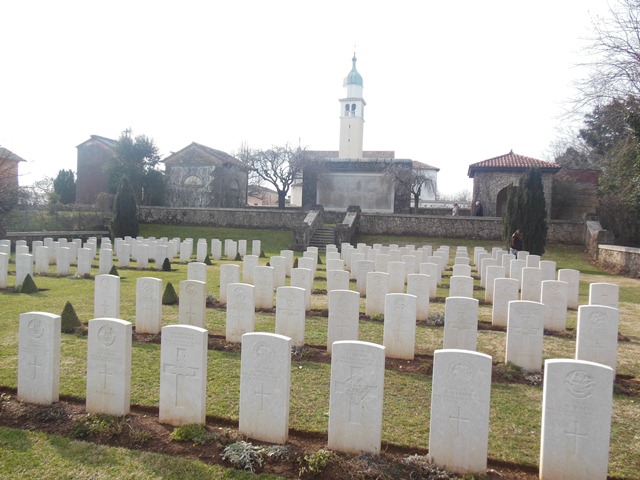 